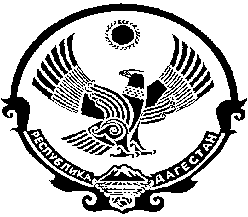 РЕСПУБЛИКА ДАГЕСТАНМУНИЦИПАЛЬНЫЙ РАЙОН «ЦУНТИНСКИЙ РАЙОН»368412, Цунтинский район                                                                                                    с. Кидеро от 11.02. 2014г.                   			                   	                           №________________ПОСТАНОВЛЕНИЕ № 23О представлении Магомедова Зулкипа Джабраиловича к присвоению почетного звания «Заслуженный врач Республики Дагестан»Просить Министерство здравоохранения Республики Дагестан выйти с ходатайством перед Главой Республики Дагестан о представлении Магомедова Зулкипа Джабраиловича – врача-хирурга ГБУ «Цунтинская центральная районная больница» к присвоению почетного звания «Заслуженный врач Республики Дагестан» за заслуги в области здравоохранения и многолетний добросовестный труд.         Глава МР«Цунтинский район»						П.Ш. Магомединов 